       YOUTH THEOLOGICAL STUDIES 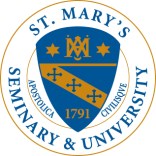               PINKARD SCHOLARS PROGRAM          ST. MARY’S SEMINARY & UNIVERSITY           5400 Roland Avenue • Baltimore, Maryland 21210           Phone: 410-864-4102 • Fax: 410-864-4110 • kkoronios@stmarys.edu • www.stmarys.edu Ms. Patricia LeNoir, Director ACADEMIC RECORD FORM NAME of Applicant _________________________________________________________________________________________ 	 		                              Last 	 	 	                    First 	 	 	MI	 	 	 	 	 	 	 	  	 	 	 	                                                                                                                                                                                                                                                  TO THE APPLICANT:  Complete the top portion and give the form to your guidance counselor at school.  After your guidance counselor has completed the remaining portion and returned the form to you sealed in an envelope, return the form with your application package by May 10, 2018.  Or, if necessary, the school may send the transcript directly to us. APPLICANT’S PERMISSION STATEMENT:  I hereby grant permission for my academic record to be released by high school officials for confidential use by the Youth Theological Studies Program at St. Mary’s Seminary & University. SIGNATURE of Applicant  	 	 	 	 	 	  Date   	 	  TO THE GUIDANCE COUNSELOR:  The person named above is being considered for admission to the Pinkard Scholars Program at St. Mary’s Seminary & University.  During this fall semester program, intellectually talented high school juniors and skilled adult faculty will explore Christian theology in dialogue with a critical cultural issue and imagine new possibilities for their future and the public good.  The intense nature of the program requires emotional stability and a well-integrated personality; any comments regarding this applicant will be appreciated.  Thank you for your assistance. PLEASE ENCLOSE WITH THIS FORM: An official copy of the student’s high school TRANSCRIPT, including grades for the first semester of academic year,                    2017-2018. The student’s most recent test scores (if available) for one or more of the following: PSAT, SAT, or ACT. 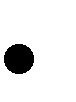 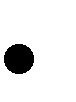 Please return the form and transcript to the student in a sealed envelope.  Or, if school policy requires you to send the transcript directly to us, please mail it to the address above, so that we RECEIVE IT BY May 10, 2018.  Thank you. Counselor Name ________________________________________       Phone_________________________________	 	  School Name ____________________________________________________________________________________________ School Address __________________________________________________________________________________________	 	                                          Street Address 	 	 	 	 	 	City, State, Zip Code Student’s Rank in Class (if applicable)  	        of   	      Grade Point Average   	 	 COMMENTS: 	 	 	 	 	 	 	 	 	 	 	 	 certify that this student  IS CURRENTLY A HIGH SCHOOL SOPHOMORE. SIGNATURE of Counselor  	 	 	 	 	 	  Date _____________________________________   	 	 	 